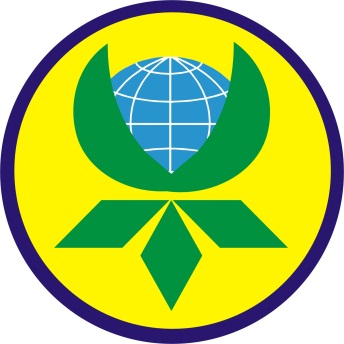 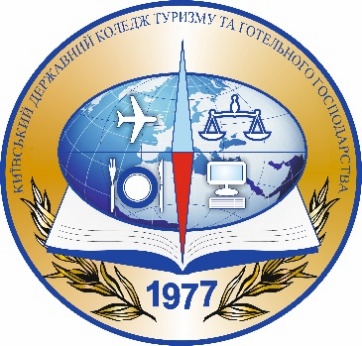 КИЇВСЬКИЙ УНІВЕРСИТЕТ ТУРИЗМУ, ЕКОНОМІКИ І ПРАВАКИЇВСЬКИЙ ДЕРЖАВНИЙ КОЛЕДЖ ТУРИЗМУ ТА ГОТЕЛЬНОГО ГОСПОДАРСТВАІV Міжвузівська студентська науково-теоретична конференція«Система права України: проблеми та перспективні напрями розвитку »15 жовтня 2020 р., м. КиївВельмишановні колеги та студентство! З нагоди святкування Дня юриста, маємо честь і приємність запросити Вас прийняти участь у ІV Міжвузівській студентській науково-теоретичній конференції «Система права України: проблеми та перспективні напрями розвитку», яка відбудеться 15 жовтня 2020 р. Мета заходу: ознайомлення молодого покоління майбутніх юристів з основами наукових досліджень, формування практики публічних виступів, залучення студентів до науково-теоретичного обговорення питань, що відносяться до правової проблематики.Основні тематичні напрями конференції:Історія та теорія держави та права, філософія права;Конституційне право, муніципальне право;Міжнародне право;Екологічне, земельне, аграрне право;Цивільне право та процес; Сімейне право, житлове право;Господарське право та процес;Трудове право, право соціального забезпечення;Адміністративне право та процес, фінансове, інформаційне право;Кримінальне право, кримінально-виконавче право;Кримінальний процес, криміналістика, кримінологія. Офіційна мова конференції: українська.Форма участі: заочна.Вимоги до оформлення тез: Тези можуть мати не більше двох авторів;Обсяг – до 5-ти сторінок формату А-4 у текстовому редакторі Microsoft Word; шрифт – Times New Roman, розмір – 14, 1,5 міжрядковий інтервал; абз. відступ – 10 мм; всі поля – 20 мм.Послідовність розміщення матеріалів у тезах доповіді: прізвище та ініціали автора (ів) (шрифт – напівжирний); курс, факультет, навчальний заклад, інформація про наукового керівника - посада, місце роботи; назва статті (великі літери, шрифт – напівжирний); текст.Наприклад:Іванов Іван Іванович,студент магістратури, юридичний факультетКиївський університет туризму, економіки і праваНауковий керівник: Петров П.П. -  к.ю.н., доцент кафедри цивільного права та правового забезпеченнятуризму Київського університету туризму, економіки і праваСОЦІАЛЬНІ УМОВИ РЕАЛІЗАЦІЇ ПРИРОДНОГО ПРАВАТЕКСТВикористана література (без повторів) оформлюється в кінці тексту під назвою «Список використаних джерел та літератури». У тексті виноски позначаються квадратними дужками із вказівкою в них порядкового номера джерела за списком та через кому – номера сторінки (сторінок), наприклад: [2, с. 291]. Інший спосіб оформлення використаної літератури не допускається.Бажаючі прийняти участь у роботі конференції повинні до 12 жовтня 2020 р. (включно) виконати наступні умови:1. направити на електронну адресу оргкомітету - laramaximova@gmail.com - тези конференції. При цьому, назва файла повинна містити прізвище учасника з обов’язковою вказівкою «конференція».2. надіслати відскановану (сфотографовану) квитанцію про сплату організаційного внеску (реквізити надсилаються після успішного рецензування тез).Організаційний внесок становить 150 грн. - використовується на покриття витрат, пов’язаних з друком збірника тез, сертифікату та їх поштову розсилку учасникам.Адреса проведення конференції: 02192, м. Київ, вул. Генерала Жмаченка, 26, ауд. 418	Секретар оргкомітету конференції: Максимова Лариса Олександрівна к.ю.н., доцентЕлектронна пошта: laramaximova@gmail.comTелефон: +38067 264 19 97